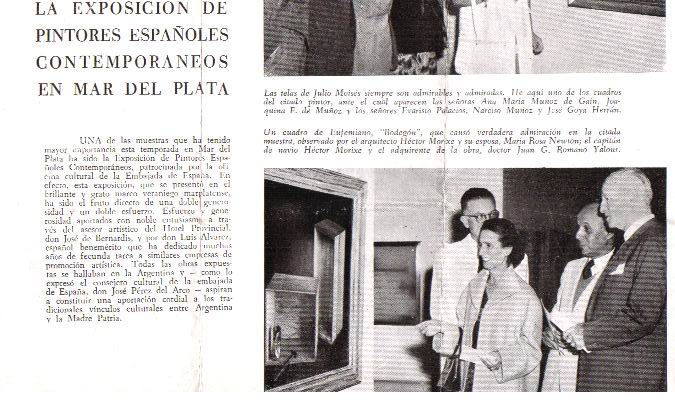 *860LA EXPOSICIÓN DE PINTORES ESPAÑOLES CONTEMPORÁNEOS1960, MAR DEL PLATA